О Т К Р Ы Т О Е    А К Ц И О Н Е Р Н О Е     О Б Щ Е С Т В О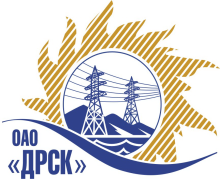 11.06.2015г.   							                    № 02-02-19-492  Организатор (Заказчик) запроса цен - ОАО «Дальневосточная распределительная сетевая компания» (далее ОАО «ДРСК») (почтовый адрес: 675000, г. Благовещенск, ул. Шевченко 28, тел./факс: 8 (4162) 397-260, e-mail:  okzt3@drsk.ru)   настоящим извещает потенциальных участников запроса цен на  право заключения Договора поставки: «КТП, КМТП (СТП) (АЭС, ХЭС)» объявленного извещением от 10 июня 2015г. № 534/МТПиР, о внесении изменений  в Извещение (Документация). Изменения внесены:      Пункт 22   «Дата окончания подачи предложений на участие в закрытом запросе цен: 15:00 часов местного (Благовещенского) времени (09:00 часов Московского времени) «17» июня 2015 года»      Пункт 23   «Процедура вскрытия конвертов с предложениями участников состоится посредством функционала ЭТП 15:00 часов местного (Благовещенского) времени (09:00 часов Московского времени) «18» июня 2015 года»Ответственный секретарь ЗК2 уровня ОАО «ДРСК»	                                                                         О.А. МоторинаДАЛЬНЕВОСТОЧНАЯ РАСПРЕДЕЛИТЕЛЬНАЯ СЕТЕВАЯ КОМПАНИЯУл.Шевченко, 28,   г.Благовещенск,  675000,     РоссияТел: (4162) 397-359; Тел/факс (4162) 397-200, 397-436Телетайп    154147 «МАРС»;         E-mail: doc@drsk.ruОКПО 78900638,    ОГРН  1052800111308,   ИНН/КПП  2801108200/280150001УВЕДОМЛЕНИЕ О ВНЕСЕНИИ  ИЗМЕНЕНИЙ В ИЗВЕЩЕНИЕ (ДОКУМЕНТАЦИЯ)закупка 154 лот 2